Publicado en Ficoba-Irún  el 29/02/2016 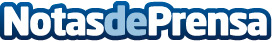 I Feria de los txikis de Gizpuzkoa Desde la maternidad hasta infantil. Exposición y venta. Charlas-talleres. Zona de Ocio Infantil. Cafetería. Sala de lactancia, sorteos, regalos...Datos de contacto:SOFEVEN625772541Nota de prensa publicada en: https://www.notasdeprensa.es/i-feria-de-los-txikis-de-gizpuzkoa Categorias: Moda Educación País Vasco Infantil Navarra Entretenimiento Eventos Ocio para niños http://www.notasdeprensa.es